SOLICITAÇÃO DE APOIO FINANCEIRO PARA PARTICIPAÇÃO DE DISCENTES EM EVENTO TÉCNICO-CIENTÍFICO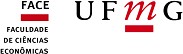 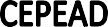 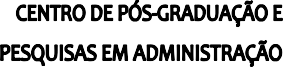 Anexar: Aceite do trabalho, informações sobre o evento, resumo do trabalhoObs: Essa solicitação deve ser entregue na Secretaria no mínimo 30 dias antes do eventoBelo Horizonte,	/	/	Assinatura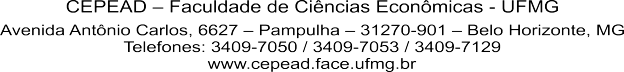 1. DADOS DO PROPONENTE1. DADOS DO PROPONENTE1. DADOS DO PROPONENTE1. DADOS DO PROPONENTE1. DADOS DO PROPONENTE1. DADOS DO PROPONENTE1. DADOS DO PROPONENTE1. DADOS DO PROPONENTE1. DADOS DO PROPONENTE1. DADOS DO PROPONENTE1. DADOS DO PROPONENTE1. DADOS DO PROPONENTENomeNomeEmailCPFRGRGTelefonesTelefonesDados BancáriosDados BancáriosDados BancáriosDados BancáriosDados BancáriosDados BancáriosDados BancáriosDados BancáriosDados BancáriosDados BancáriosDados BancáriosDados BancáriosBancoBancoBancoNº do BancoNº do BancoNº do BancoAgênciaAgênciaAgênciaNº da contaNº da contaNº da contaPIS/PASEPPIS/PASEPPIS/PASEP2. DADOS DO EVENTO2. DADOS DO EVENTO2. DADOS DO EVENTO2. DADOS DO EVENTO2. DADOS DO EVENTO2. DADOS DO EVENTO2. DADOS DO EVENTO2. DADOS DO EVENTO2. DADOS DO EVENTO2. DADOS DO EVENTO2. DADOS DO EVENTO2. DADOS DO EVENTONome do evento:Nome do evento:Nome do evento:Nome do evento:Nome do evento:Nome do evento:Nome do evento:Nome do evento:Nome do evento:Nome do evento:Nome do evento:Nome do evento:Site do evento:Site do evento:Site do evento:Site do evento:Site do evento:Site do evento:Site do evento:Site do evento:Site do evento:Site do evento:Site do evento:Site do evento:Cidade / Estado de realização:Cidade / Estado de realização:Cidade / Estado de realização:Cidade / Estado de realização:Cidade / Estado de realização:Cidade / Estado de realização:Cidade / Estado de realização:Cidade / Estado de realização:Cidade / Estado de realização:Cidade / Estado de realização:Cidade / Estado de realização:Cidade / Estado de realização:Período de realização:Período de realização:Período de realização:Período de realização:Período de realização:Período de realização:Período de realização:Período de realização:Período de realização:Período de realização:Período de realização:Período de realização:Título do trabalho a ser apresentado:Título do trabalho a ser apresentado:Título do trabalho a ser apresentado:Título do trabalho a ser apresentado:Título do trabalho a ser apresentado:Título do trabalho a ser apresentado:Título do trabalho a ser apresentado:Título do trabalho a ser apresentado:Título do trabalho a ser apresentado:Título do trabalho a ser apresentado:Título do trabalho a ser apresentado:Título do trabalho a ser apresentado:3. INDICAÇÃO DAS DESPESAS SOLICITADAS3. INDICAÇÃO DAS DESPESAS SOLICITADAS3. INDICAÇÃO DAS DESPESAS SOLICITADAS3. INDICAÇÃO DAS DESPESAS SOLICITADAS3. INDICAÇÃO DAS DESPESAS SOLICITADAS3. INDICAÇÃO DAS DESPESAS SOLICITADAS3. INDICAÇÃO DAS DESPESAS SOLICITADAS3. INDICAÇÃO DAS DESPESAS SOLICITADAS3. INDICAÇÃO DAS DESPESAS SOLICITADAS3. INDICAÇÃO DAS DESPESAS SOLICITADAS3. INDICAÇÃO DAS DESPESAS SOLICITADAS3. INDICAÇÃO DAS DESPESAS SOLICITADASTaxa de inscriçãoTaxa de inscriçãoTaxa de inscriçãoTaxa de inscriçãoTaxa de inscriçãoData limite:Data limite:Data limite:Data limite:Data limite:R$R$Passagens:( ) aérea	(  ) terrestrePassagens:( ) aérea	(  ) terrestrePassagens:( ) aérea	(  ) terrestrePassagens:( ) aérea	(  ) terrestrePassagens:( ) aérea	(  ) terrestreTrajeto:Trajeto:Trajeto:Trajeto:Trajeto:R$R$Número de diárias solicitas	 	  diáriasNúmero de diárias solicitas	 	  diáriasNúmero de diárias solicitas	 	  diáriasNúmero de diárias solicitas	 	  diáriasNúmero de diárias solicitas	 	  diáriasNúmero de diárias solicitas	 	  diáriasNúmero de diárias solicitas	 	  diáriasNúmero de diárias solicitas	 	  diáriasNúmero de diárias solicitas	 	  diáriasNúmero de diárias solicitas	 	  diáriasR$R$Valor total solicitadoValor total solicitadoValor total solicitadoValor total solicitadoValor total solicitadoValor total solicitadoValor total solicitadoValor total solicitadoValor total solicitadoValor total solicitadoR$R$PARECER DA COORDENAÇÃO( ) Aprovado	( ) Aprovado Parcial  ( ) Não aprovado